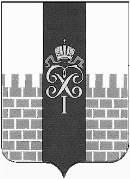 МЕСТНАЯ АДМИНИСТРАЦИЯ МУНИЦИПАЛЬНОГО ОБРАЗОВАНИЯ ГОРОД ПЕТЕРГОФ__________________________________________________________________ ПОСТАНОВЛЕНИЕот «23» июля 2018 г.	                                                                      № 73«О внесении изменения в Постановление местной администрации от 29.12.2017 года № 193 «Об утверждении ведомственной целевой программы мероприятий, направленной на решение вопроса местного значения «Проведение подготовки и обучения неработающего населения способам защиты и       действиям в чрезвычайных ситуациях, а также способам защиты от опасностей, возникающих при ведении военных действий или вследствие этих действий» на 2018 год» (с изменениями от 22.05.2018 года)В соответствии с Бюджетным  кодексом  РФ, Положением о бюджетном процессе в муниципальном образовании город  Петергоф, Постановлением местной администрации МО город Петергоф от 26.09.2013 № 150 «Об утверждении  Положения о Порядке разработки, реализации и оценки эффективности  муниципальных программ и о Порядке разработки и реализации ведомственных целевых программ и планов по непрограммным расходам местного бюджета МО город Петергоф», местная администрация муниципального образования город Петергоф   	ПОСТАНОВЛЯЕТ:           1.Внести изменения в Постановление местной администрации от 29.12.2018 года № 193 «Об утверждении ведомственной целевой программы мероприятий, направленной на решение вопроса местного значения «Проведение подготовки и обучения неработающего населения способам защиты и       действиям в чрезвычайных ситуациях, а также способам защиты от опасностей, возникающих при ведении военных действий или вследствие этих действий» на 2018 год (с изменениями от 22.05.2018 года) (далее –Постановление): приложение к Постановлению изложить в редакции согласно приложению к настоящему Постановлению.           2. Приложения №№1, 3 к ведомственной целевой программе приложения №1 Постановления оставить без изменений..           2. Настоящее Постановление  вступает в силу с даты официального опубликования.             3. Контроль исполнения настоящего Постановления оставляю за собой.             И.о. Главы местной администрации            муниципального образования  город Петергоф                                                         А. А. АлексеевВедомственная целевая программа   мероприятий, направленная на решение вопроса местного значения «Проведение подготовки и обучения неработающего населения способам защиты и действиям в чрезвычайных ситуациях, а также способам защиты от опасностей, возникающих при ведении военных действий или вследствие этих действий»на 2018 год1. Цели и задачи программы:                                                                                                             - повышение готовности  неработающего населения и способности его  к ликвидации  последствий чрезвычайных ситуаций, а также повышение его   уровня подготовки по гражданской обороне (далее ГО);                                                                                                       - комплексная подготовка  неработающего населения, проживающего  на территории МО г. Петергоф, к действиям в чрезвычайных ситуациях (далее ЧС) за счет использования новых информационных технологий;                                                                                                             -  выработка  у неработающего населения  умений и навыков действий в чрезвычайных ситуациях  и способе защиты от опасностей, возникающих  при ведении   военных  действий  или вследствие этих действия;                                                                                                                - снижение рисков и смягчение последствий чрезвычайных ситуаций и военных действий.2. Заказчик программы (ответственный исполнитель):                                                                                          Местная администрация муниципального образования город Петергоф (административно-хозяйственный отдел)3.  Ожидаемые конечные результаты реализации целевой программы:                                                    -  организация работы УКП: подготовка и обучения неработающего населения способам защиты и действиям в чрезвычайных ситуациях, а также способам защиты от опасностей, возникающих при ведении военных действий или вследствие этих действий в количестве 470 человек;-  обслуживание и ремонт компьютерной техники и программного обеспечения (22 компьютера). 4. Сроки реализации целевой программы:                                                                                     I-IV квартал 2018 года5. Перечень мероприятий целевой программы, ожидаемые конечные результаты реализации и необходимый объём финансирования:Приложение 2к целевой программеСмета расходовВедущий специалист административно-хозяйственного отдела местной администрации МО г. Петергоф                                                                                                     Н.И. ЗимаковаУтверждено регламентом местной администрацииМО г.ПетергофЛИСТ СОГЛАСОВАНИЯ        ПРОЕКТА   постановления местной администрации муниципального образования город Петергоф 1. Наименование документа: О внесении изменения в Постановление местной администрации от 29.12.2018 года № 193 «Об утверждении ведомственной целевой программы мероприятий, направленной на решение вопроса местного значения «Проведение подготовки и обучения неработающего населения способам защиты и       действиям в чрезвычайных ситуациях, а также способам защиты от опасностей, возникающих при ведении военных действий или вследствие этих действий» на 2018 год2. Проект подготовлен (наименование отдела): административно-хозяйственный отдел.3. Лицо (разработчик документа), ответственное за согласование проекта (должность, ФИО): ведущий специалист административно-хозяйственного  отдела Зимакова Н.И.4.Отметка о согласовании с должностными лицами, структурными подразделениями:ЗАРЕГИСТРИРОВАНО: № _________  от  «______»_______________2018 год.РАЗОСЛАНО:  в дело-1экз.                           в прокуратуру- 1экз.                           по принадлежности-1экз. Приложение к постановлению местной администрациимуниципального образования г. Петергоф                                     от  «23» июля 2018г. № 73«Утверждаю»И.о. Главы местной администрации МО г. Петергоф                       _____________А.А. Алексеев                                    «____» ____________2018г.№п/пНаименование мероприятияОжидаемые конечные результатыОжидаемые конечные результатыСрок исполнениямероприятияОбъем финансирования,№п/пНаименование мероприятияединица измеренияКол-воСрок исполнениямероприятиятыс. руб.1.Организация работы учебно-консультационного пункта (УКП) человек4701-4 квартал286,12.Обслуживание, ремонт, замена запасных частей компьютерной техники (22 компьютера) и программного обеспеченияштук221-4 квартал165,1Итого:451,2№ п/пНаименование мероприятияПериод обслуживанияСтоимость обслуживания, руб.Общая сумма обслуживания, руб.1. Организация работы УКП: с 05.02.2018 г.по 28.02.2018 г.15 717,8415 717,841. Организация работы УКП: с 01.03.2018 г.по 30.06.2018 г.17 567,0070 268,001. Организация работы УКП: с 01.09.2018 г.по 30.11.2018 г.17 567,0052 701,00 138 686,84Наименование органа, подразделения, ФИО должностного лицаДата поступленияКраткое содержание замечаний, подпись, датаЗамечание устраненоЗаместитель главы местной администрацииАлексеев А.А.Начальник ФЭОКостарева А.В.Главный специалист отдела закупок и юридического сопровожденияПихлапу Г.В.